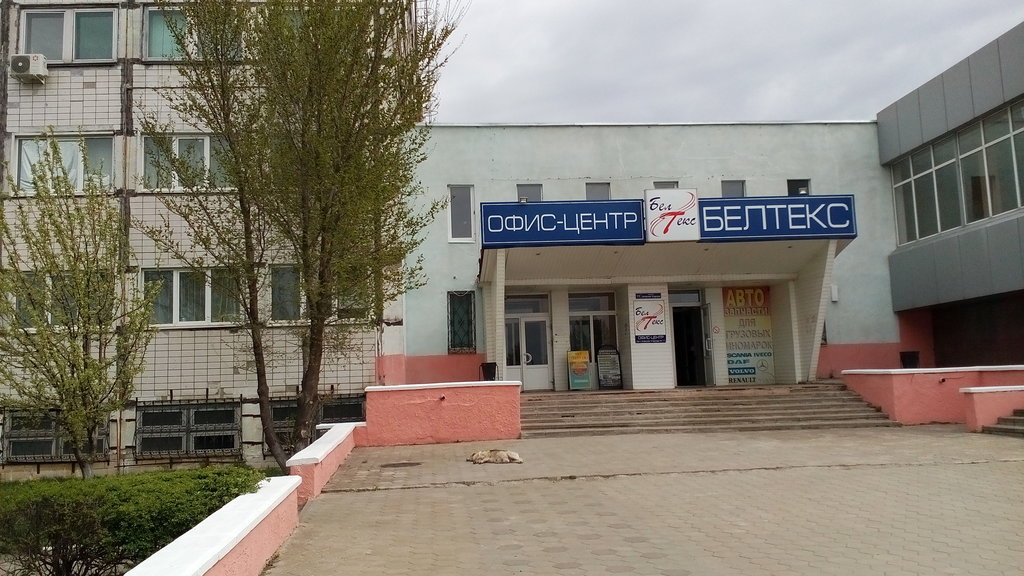 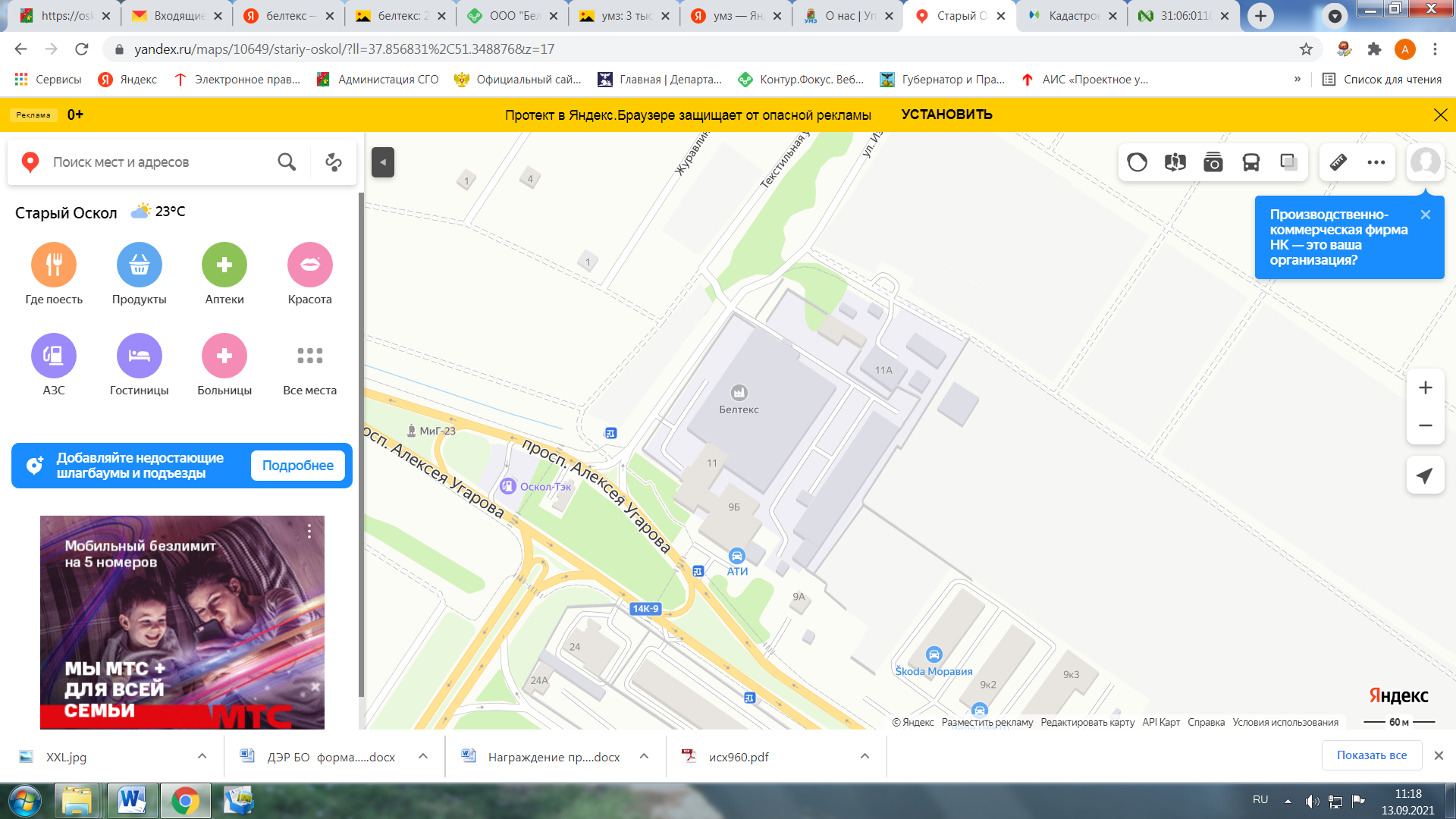 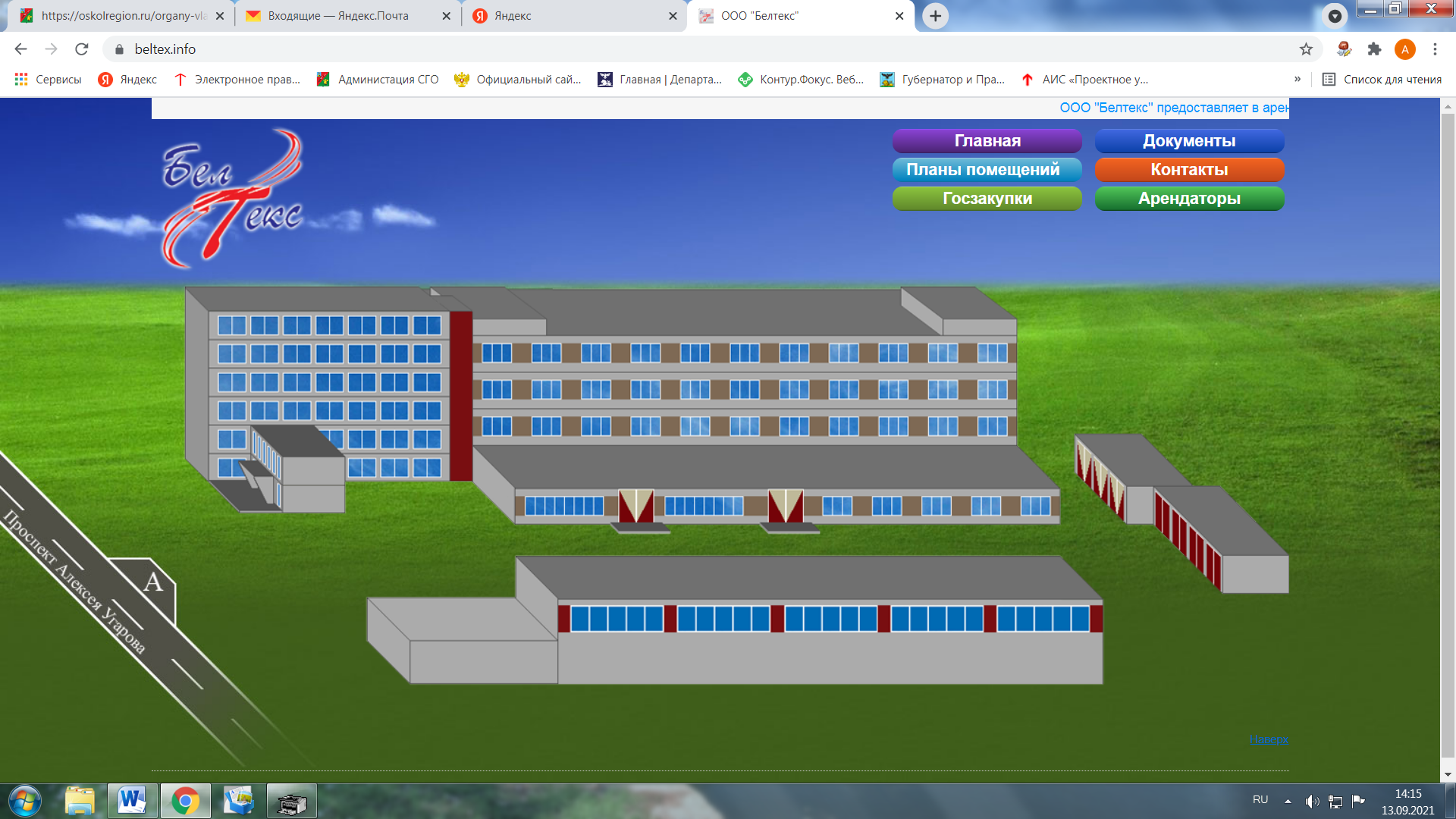 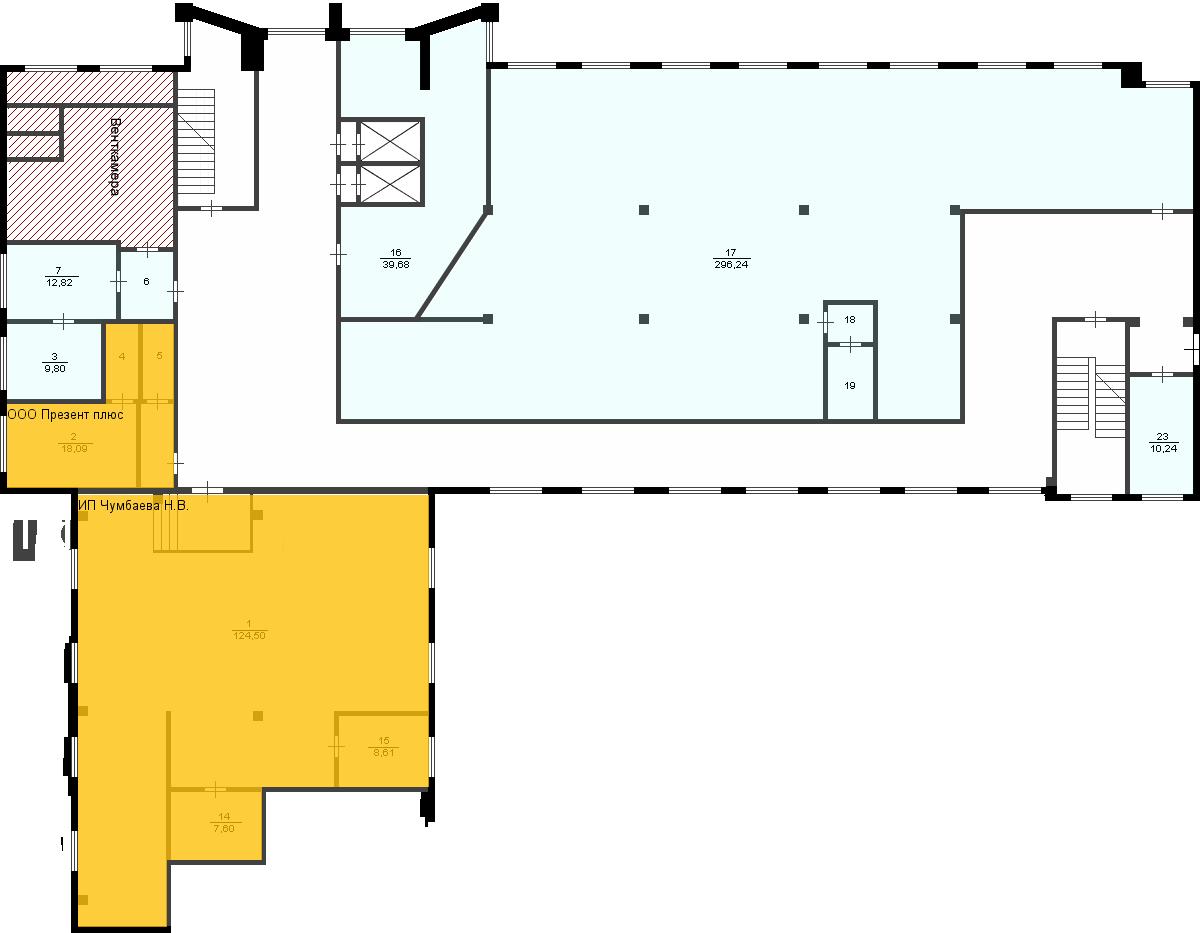 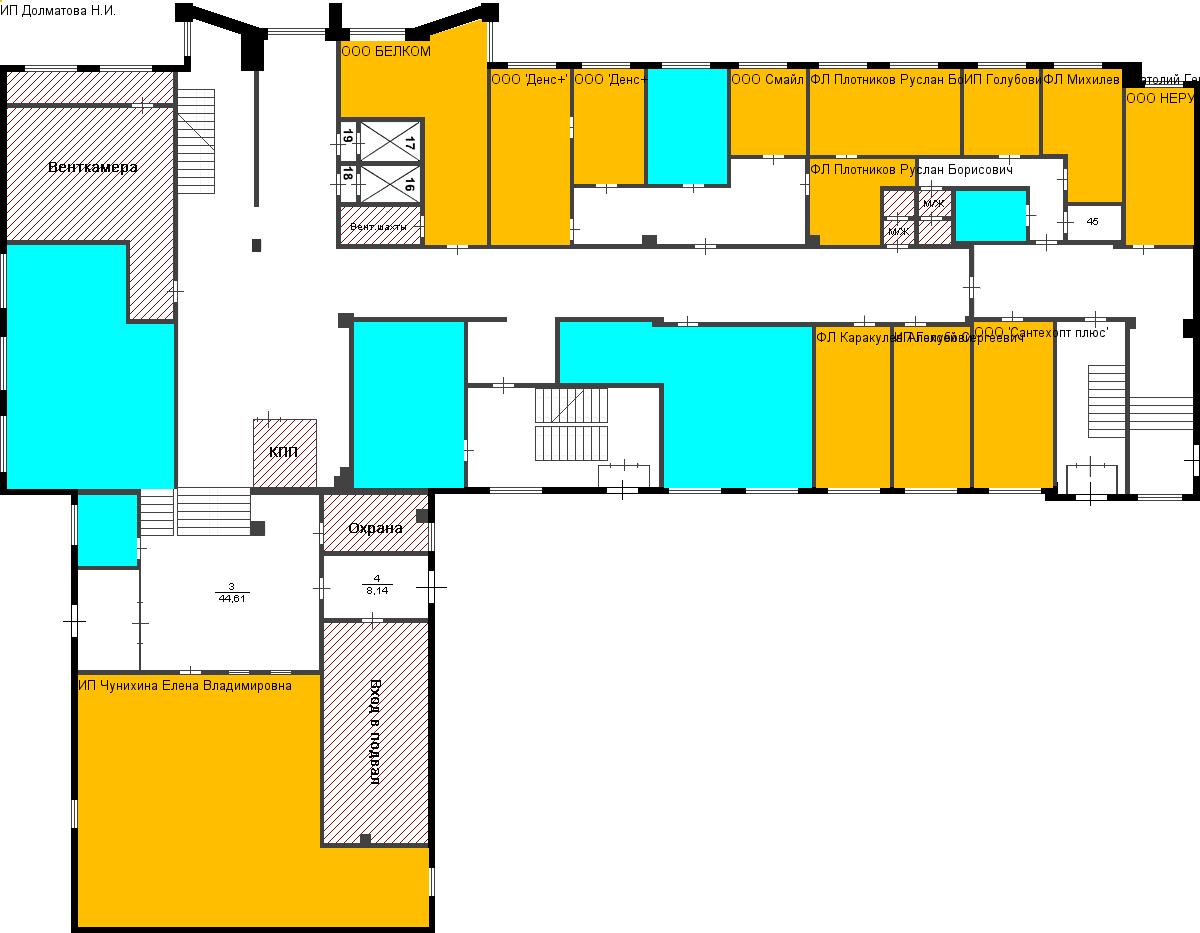 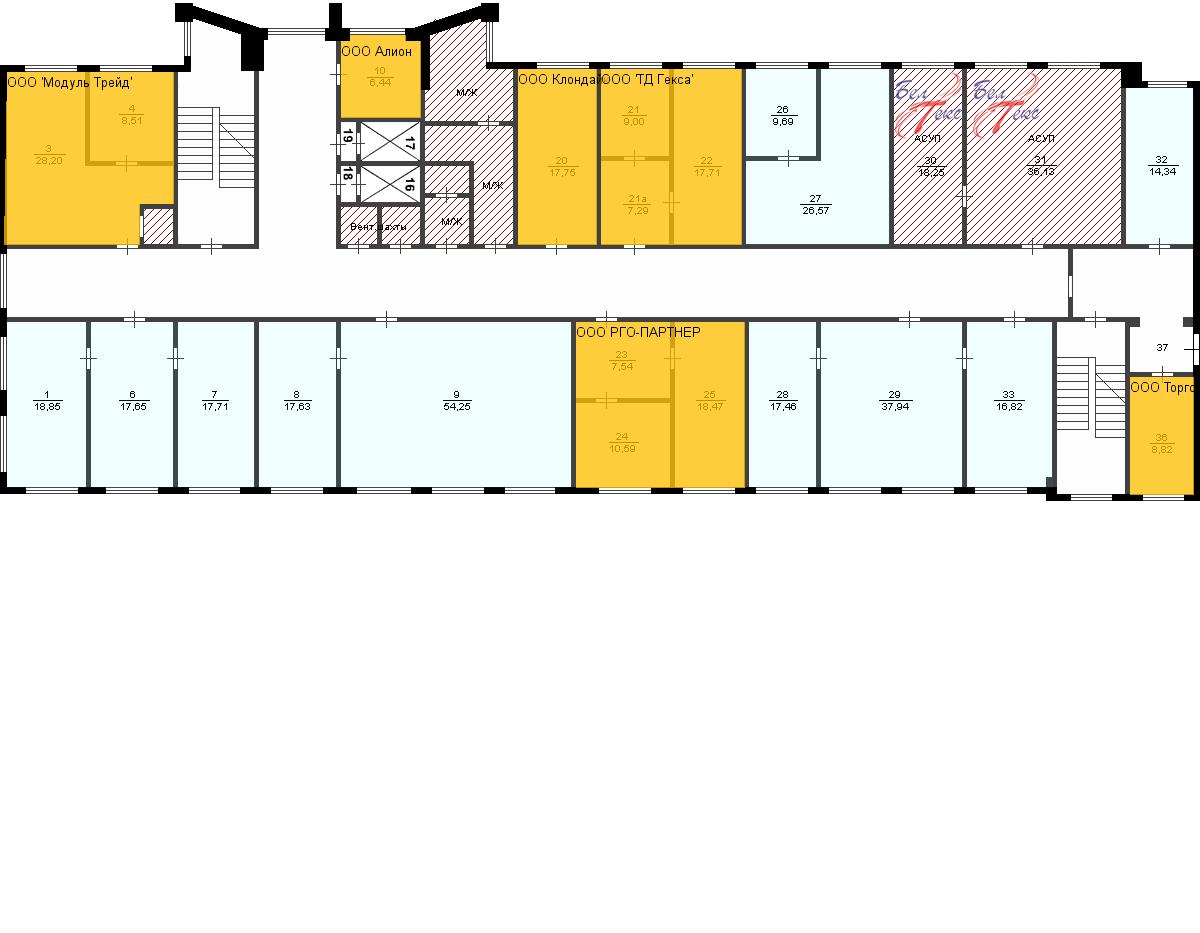 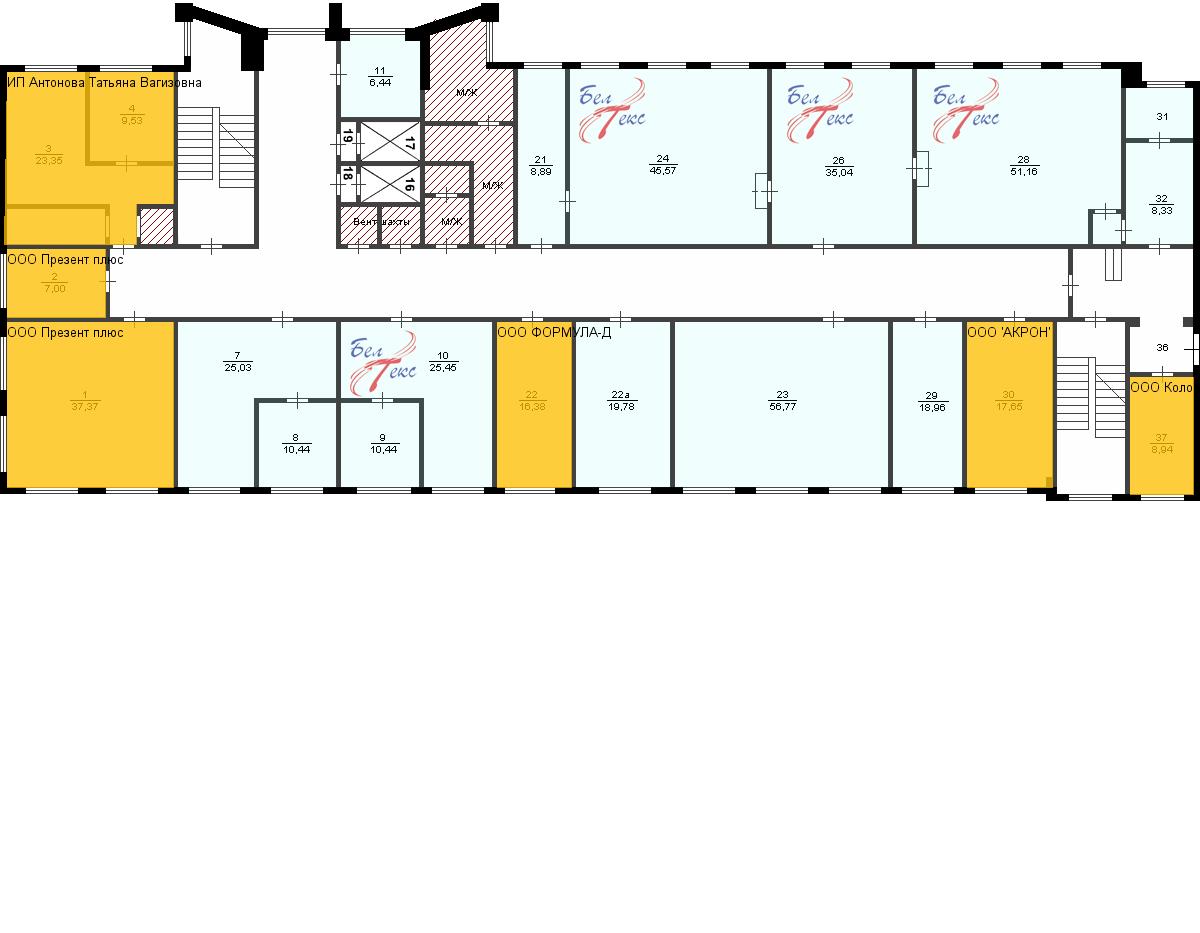 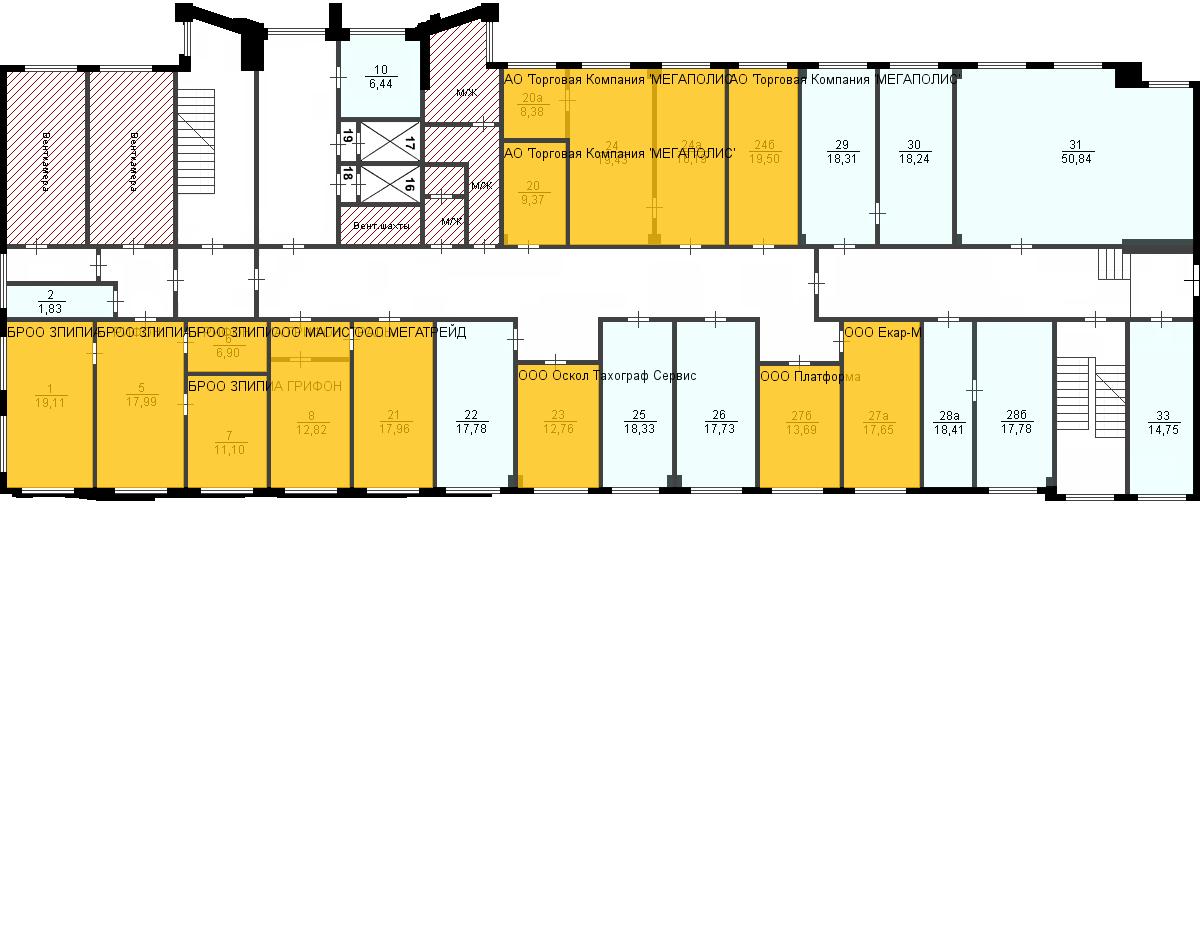 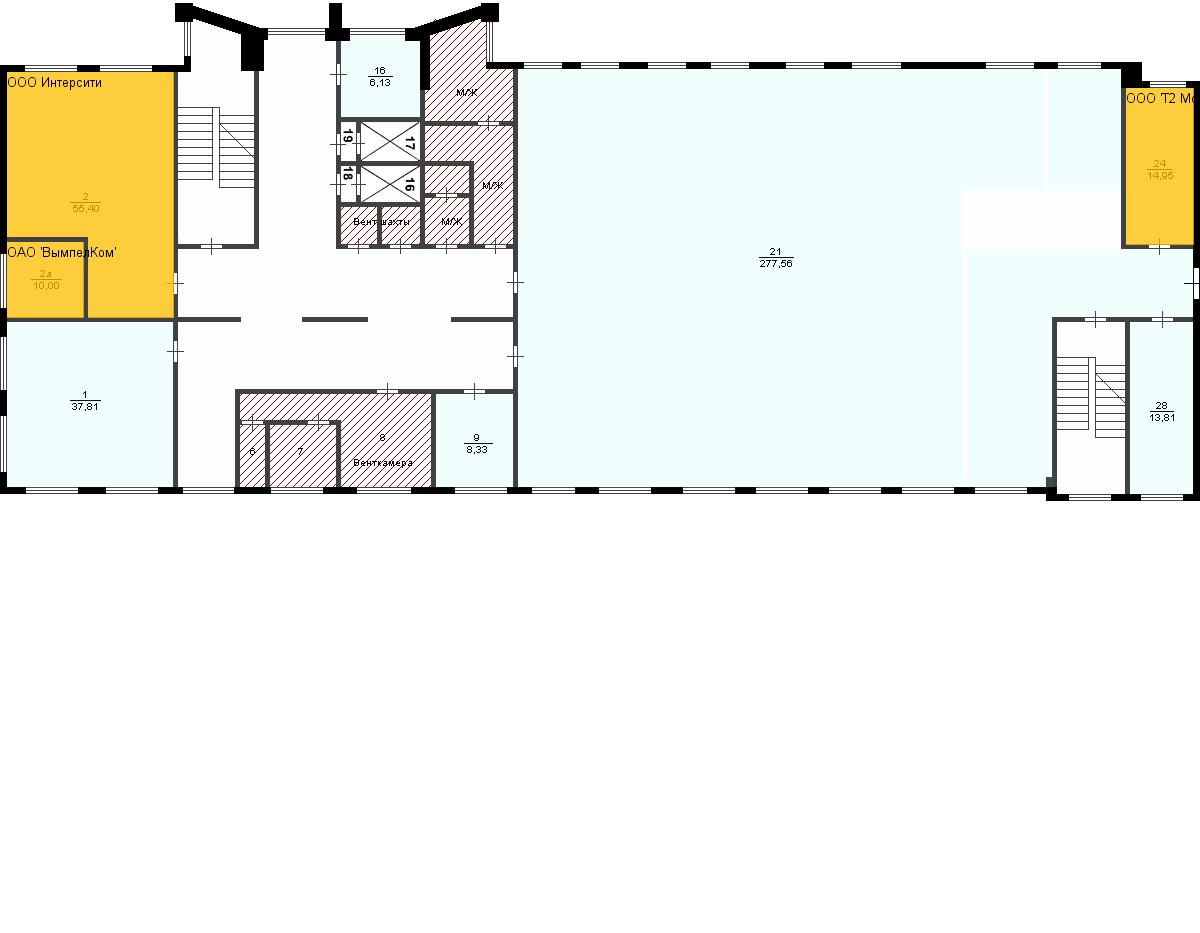 Главный корпус 1 этаж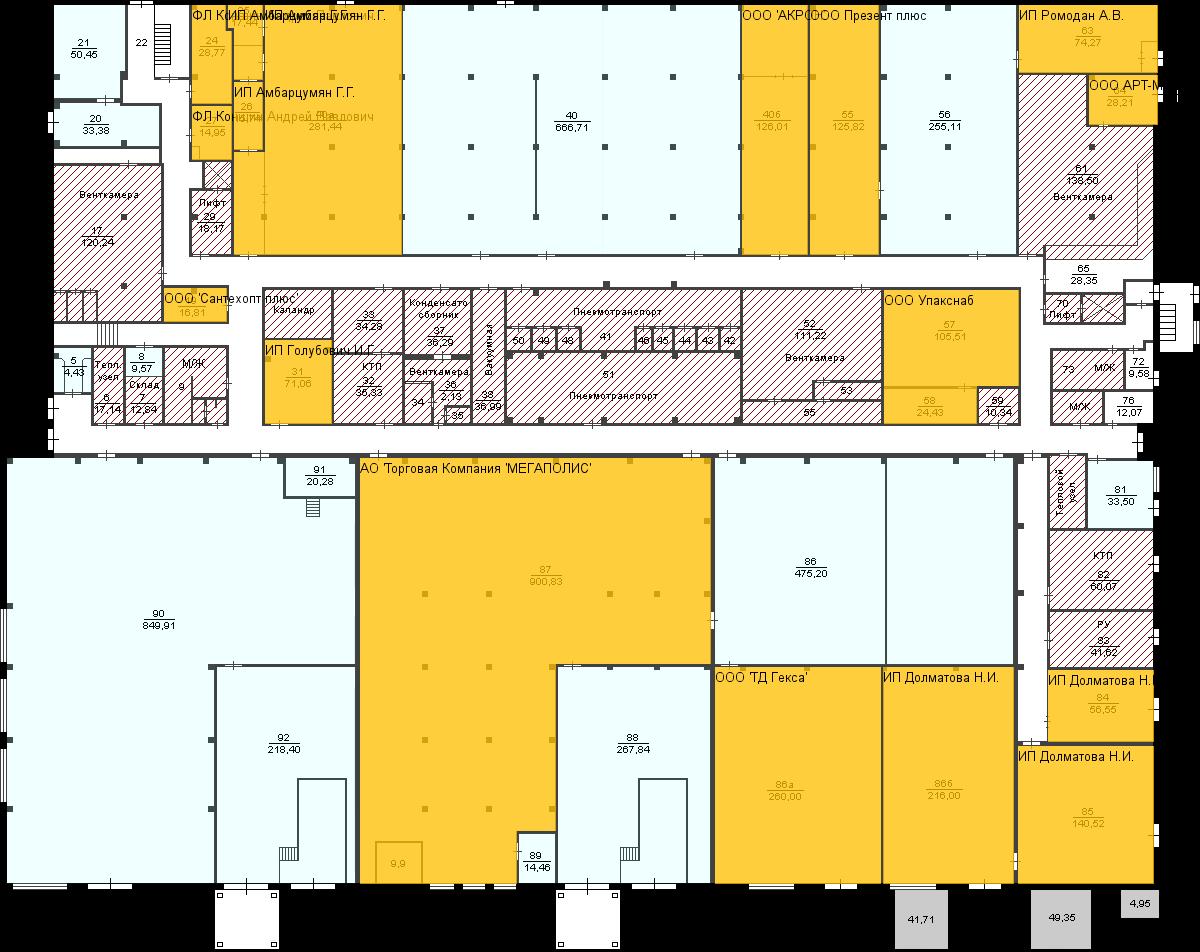 ФОТОМАТЕРИАЛ Главный корпус 2 этаж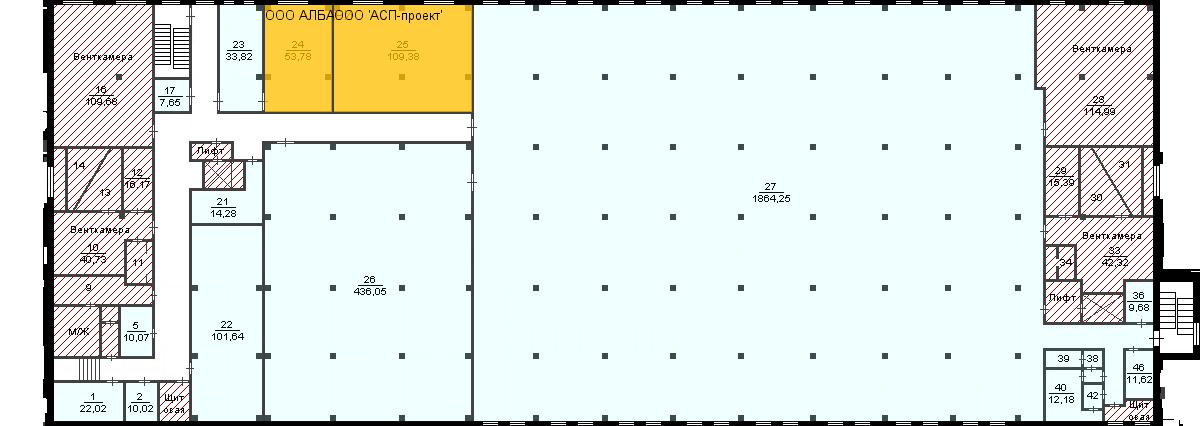 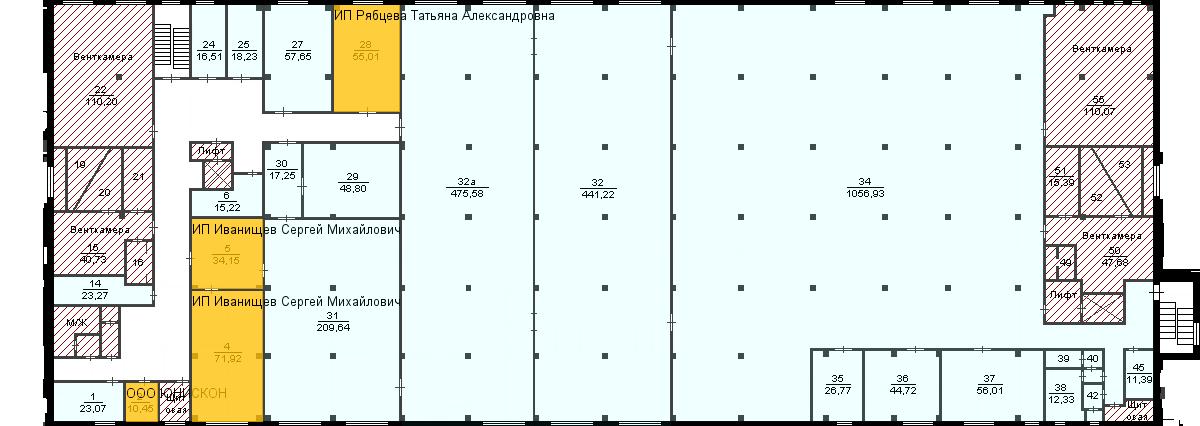 Главный корпус 3 этажГлавный корпус 4 этаж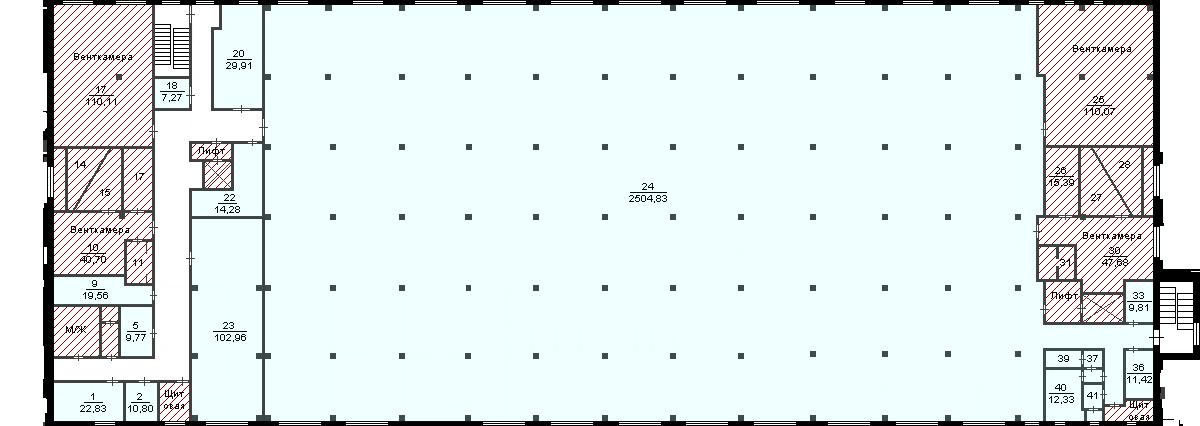 Вспомогательный корпус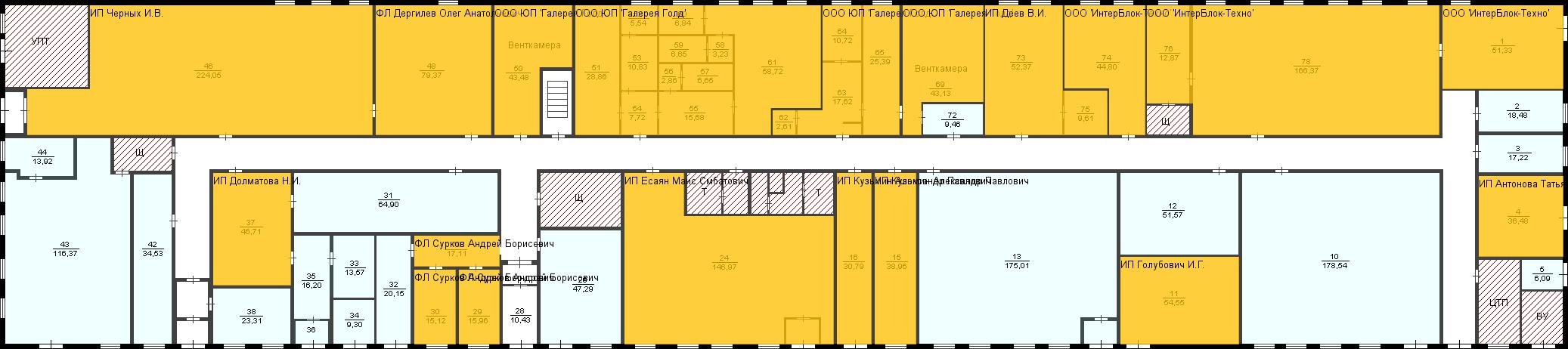 Гаражи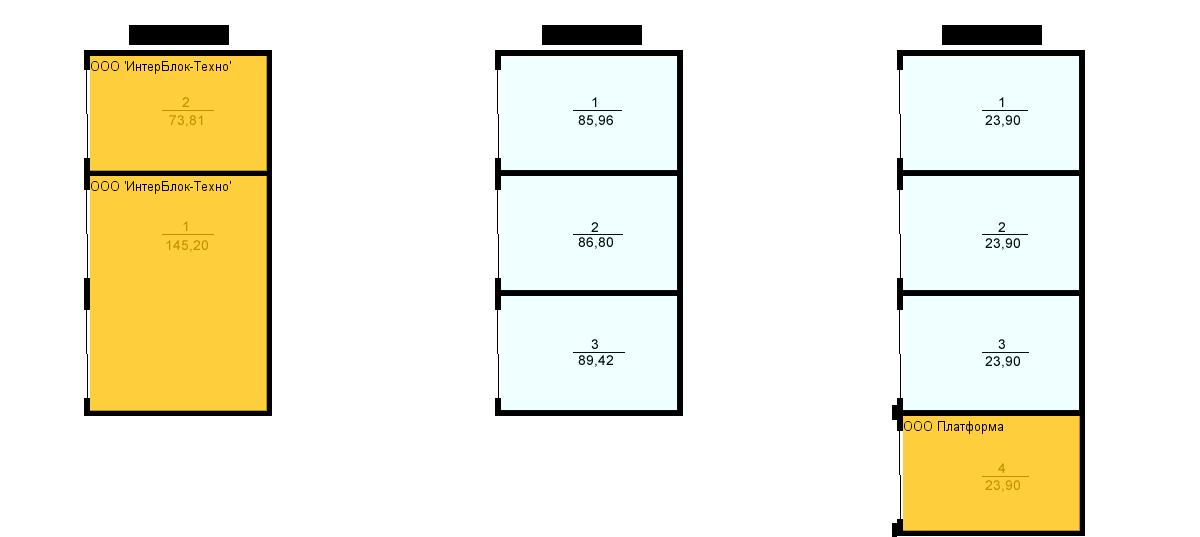 Контактное лицо:Халапян Андрей Юрьевич Телефон: +7 (910) 368-00-49e-mail: beltex_pr@mail.ru, ooo.beltex@mail.ru.Сентябрь 2021 года